.REPEATRESTARTThere is a restart on the 4th wall. Start the dance again after counts 49&50 left coaster step back (omit the walks forward)Pretty Women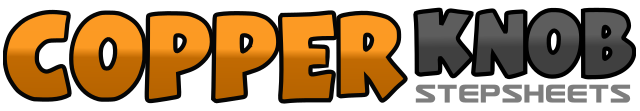 .......Count:54Wall:4Level:Improver.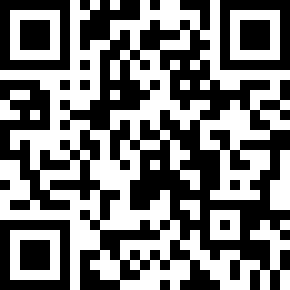 Choreographer:Lesley Clark (SCO)Lesley Clark (SCO)Lesley Clark (SCO)Lesley Clark (SCO)Lesley Clark (SCO).Music:Oh, Pretty Woman - Roy OrbisonOh, Pretty Woman - Roy OrbisonOh, Pretty Woman - Roy OrbisonOh, Pretty Woman - Roy OrbisonOh, Pretty Woman - Roy Orbison........1-2Cross rock right over left3&4Side shuffle to the right5-6Cross rock left over right7&8Side shuffle to the left9-10Rock forward onto right, recover on left11&12½ turn shuffle over right shoulder13-14Rock forward onto left, recover on right15&16½ turn shuffle over left shoulder17-18Point right toe to right side, on ball of left foot, make a ½ turn to the right, bring right beside left, transfer weight to right foot19-20Point left toe to left side, bring left beside right21-22Point right toe to right side, on ball of left foot, make a ½ turn to the right, bring right beside left, transfer weight to right foot23-24Point left toe to left side, bring left beside right25-26Cross right toe over left foot, drop heel27-28Step left toe to left side, drop heel29-30Cross rock right over left, recover on left31&32Side shuffle to the right33-34Cross left toe over right foot, drop heel35-36Step right toe to right side, drop heel37-38Cross rock left over right, recover on right39&40¼ turn left, left shuffle forward41-42Step forward right, pivot ½ turn to the left43&44(Quick) right lock step forward45&46(Quick) left lock step forward47-48Cross right over left, unwind ½ turn left49&50Left coaster step back51-52Walk forward right, left53-54Walk forward right, left